اختبار المفاهيم النحوية لطالبات الصف السابع الأساسي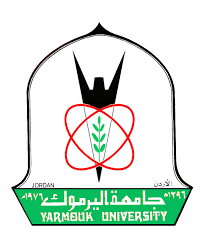 ( مادة اللغة العربية – الجزء الثاني )تعليمات الاختبارعزيزتي الطالبة:	يرجى قراءة التعليمات الآتية بتمعُّن قبل الإجابة عن أسئلة الاختبار، والتقيد بها تمامًا أثناء الإجابة:أصغي جيدًا إلى تعليمات المعلمة، وما يُلقى على مسامعكِ من كلمات.أجيبي على ورقة الاختبار بتأنٍّ.لا تتركي سؤالا دون إجابة.	أرجو الإجابة عن الأسئلة جميعها بدقة وموضوعية، علمًا أنّ إجابتكِ في هذا الاختبار لن تدخل في علامتك في مادة اللغة العربية، وسوف تبقى سرية، ولن يتم استخدامها إلا لأغراض البحث العلمي.                                      شاكرةً لكِ حسن تعاونكِ                                                                                    الباحثة                                                             سماح خصاونهاختبار المفاهيم النحويةاسم الطالبة:				المدرسة:                               الشعبة:(   )الزمن ( 60 ) دقيقة                        التاريخ السؤال الأول: ضعي دائرة حول رمز الإجابة الصحيحة في ما يأتي:القائمة التي تحتوي على ضمائر الرفع المتصلة هي:أنا، أنتَ، أنتِ، أنتما، أنتم، أنتن.واو الجماعة، تاء المتكلم، ياء المخاطبة، ألف الاثنين، نون النسوة، "نا" الفاعلين.هو، هي، هما، هم، هن.د. كاف المخاطب، ياء المتكلم، هاء الغائب أو الغائبة.2. القائمة التي تحتوي على ضمائر النصب المتصلة هي:أ. كاف المخاطب والمخاطبة، هاء الغائب أو الغائبة، "نا" المفعولين، ياء المتكلم.ب. واو الجماعة، تاء المتكلم، ياء المخاطبة، ألف الاثنين.ج. هو، هي، هما، هم، هن.د. نون النسوة، ياء المخاطبة، ألف الاثنين.3. إعراب الكاف في كلمة "حياتك" في قولنا " اجعل حياتك مليئة بالمسرات"، هو:أ. ضمير متصل مبني في محل جر بالإضافة.ب. ضمير متصل مبني في محل نصب مفعول به. ج. ضمير متصل في محل رفع فاعل.د. ضمير متصل لا محل له من الإعراب.4. إعراب التاء في كلمة "جعلت "، في قول الشاعر:" ولمّا جعلت الله لي سترًا من النُّوبِ    رمتني كل حادثة فأخطتني ولم تصب"، هو:أ. ضمير متصل في  محل رفع فاعل.ب. ضمير متصل في محل نصب مفعول به.ج. ضمير متصل في محل جر بالإضافة.د. ضمير متصل في محل نصب فاعل.5. إعراب الضمير "نا" في كلمة درَّسنا في جملة "درَّسنا المعلم درس الضمائر المتصلة"، هو:أ. ضمير متصل في محل رفع بالإضافة.ب. ضمير متصل في محل نصب مفعول به.ج. ضمير متصل في محل رفع فاعل.د. ضمير متصل في محل جر بالإضافة.6. إعراب كلمة" تكتب"في جملة "لم تكتب حنان واجبها"، هو:فعل مضارع منصوب وعلامة نصبه السكون.فعل مضارع مجزوم وعلامة جزمه السكون.فعل مضارع مرفوع وعلامة رفعه السكون.د. فعل مضارع مرفوع وعلامة رفعه الضمة.7. إعراب  كلمة "يكذب" في جملة " الرائدُ لا يكذب أهله "، هو:فعل ماضٍ مرفوع وعلامة رفعه الضمة.فعل مضارع منصوب وعلامة نصبه الضمة الظاهرة على آخره.ج. فعل مضارع مجزوم وعلامة جزمه السكون.د. فعل مضارع مرفوع وعلامة رفعه الضمة الظاهرة على آخره.8.  المجموعة التي اشتملت على نواصب الفعل المضارع، هي: كان، أضحى، بات، لعل.لم، لما، كي، إنْ.لام الأمر، إنّ، أنّ.د. أنْ، لن، كي، حتى، لام التعليل.9.  المجموعة التي اشتملت على جوازم الفعل المضارع، هي: أ. لم، لا الناهية، اللام المزحلقةب. لم، لا الناهية، لام الأمر، لمّا.ج. لام التعليل، أنْ، إنّ.د.أن، لن، كي، حتى.10. جميع ما يأتي أفعال مضارعة صحيحة الآخر ما عدا:يريد، تشاهد، نعتذر.ركض، ابتسم، فَرِحَ.ج. تساعد، ينتظران، أكتب.د. يرجو، ينهيان، تنسى.11. إعراب الفعل" يجلسون" في جملة " الطلاب يجلسون في مقاعدهم"، هو:فعل مضارع مجزوم وعلامة جزمه ثبوت النون لأنه من الأفعال الخمسة؛ و واو الجماعة ضمير متصل في محل رفع فاعل. فعل مضارع منصوب وعلامة نصبه ثبوت النون؛ لأنه من الأفعال الخمسة، والواو ضمير متصل في محل رفع فاعل.ج. فعل مضارع مرفوع وعلامة رفعه الواو والنون لأنه من الأفعال الخمسة, والفاعل ضمير مستتر.د. فعل مضارع مرفوع وعلامة رفعه ثبوت النون؛ لأنه من الأفعال الخمسة، والواو ضمير متصل في محل رفع فاعل..12 إعراب الفعل" تنالوا" في الاية الكريمة" لن تنالوا البر حتى تنفقوا مما تحبون"، هو:فعل مضارع مجزوم وعلامة نصبه حذف النون من آخره؛ لأنه من الأفعال الخمسة، و الواو ضمير متصل في محل رفع فاعل. فعل مضارع منصوب وعلامة نصبه حذف النون من آخره ؛ لأنه من الأفعال الخمسة، و الواو ضمير متصل في محل رفع فاعل.فعل مضارع مرفوع وعلامة رفعه حذف النون آخره ؛ لأنه من الأفعال الخمسة، والواو ضمير متصل في محل رفع فاعل.د. فعل مضارع منصوب وعلامة نصبه الواو لأنه من الأفعال الخمسة ، والفاعل ضمير مستتر تقديره أنتم.13. إعراب الفعل" يقولا" في جملة "الشاهدان لم يقولا الحقيقة"، هو:فعل مضارع منصوب وعلامة نصبه حذف النون؛ لأنه من الأفعال الخمسة، وألف الاثنين ضمير متصل في محل رفع فاعل.فعل مضارع مرفوع وعلامة رفعه حذف النون؛ لأنه من الأفعال الخمسة، وألف الاثنين ضمير متصل في محل رفع فاعل.ج. فعل مضارع منصوب وعلامة نصبه الألف لأنه من الأفعال الخمسة، والفاعل ضمير مستتر تقديره هما.د.فعل مضارع مجزوم وعلامة جزمه حذف النون من آخره؛ لأنه من الأفعال الخمسة، وألف الاثنين ضمير متصل في محل رفع فاعل.14. إعراب" حفظا " في جملة " سامحت صديقتي حفظًا للود"، هو:مفعول به منصوب وعلامة نصبه تنوين الفتح. مفعول معه منصوب وعلامة نصبه تنوين الفتح.مفعول مطلق منصوب وعلامة نصبه تنوين الفتح.مفعول لأجله منصوب وعلامة نصبه تنوين الفتح.15.الأفعال الخمسة هي كل فعل مضارع اتصل به :أ. ضمير المتكلم، أو ضمير الغائب، أو الألف الفارقة.ب. ياء المتكلم، أو نون النسوة ،أو كاف المخاطب.ج. واو الجماعة، أو ألف الاثنين ، أو ياء المخاطبة.د. ياء المتكلم، أو الضمائر المتصلة، أو نون النسوة.16.التعريف الصحيح للمفعول لأجله، هو:صفة منصوبة يُؤتى بها لبيان سبب حدوث الفعل الذي قبلها. مصدر منصوب يُؤتى به لبيان سبب حدوث الفعل الذي قبله.اسم منصوب مبني يُؤتى به للدلالة على من وقع الفعل بمصاحبته.د. وصفمنصوب أو في محلِّ نصب، يُذكَر فَضَلةً في الجملة الفعلية لبيان هيئة صاحبه وقت حدوث الفعل.السؤال الثاني:أكملي الفراغ:الضمير المتصل يقع في محل رفع و في محل..........، و في محل........... .سُمِّيَ الضمير المتصل متصلًا لأنه.............................................. .علامة رفع الأفعال الخمسة ثبوت النون، وعلامة نصبها وجزمها.................... .الفعل المضارع الصحيح الآخر هو ما كان آخر حروفه حرفًا................... .السؤال الثالث:هاتِي مثالين على الضمائر المتصلة في حالتي الجر والنصب:1. في حالة الجر: ......................................................................2. في حالة النصب: ...................................................................السؤال الرابع: عيني الضمائر المتصلة في الجمل الآتية:استمعتُ إلى نصيحة أستاذي..............................................................................................سرّني خبر نجاحك..............................................................................................السؤال الخامس:هاتي ثلاث جمل مفيدة في كلٍّ منها فعل مضارع مسبوق  بواحد من : (لام الأمر،لا الناهية، لام التعليل).لام الأمر: ....................................................................................لا الناهية: ....................................................................................لام التعليل: ..................................................................................السؤال السابع: الأفعال الخمسة من الفعل " يَقْطَعُ "، هي:1.............                            2.............                        3............                             4.............                            5............             السؤال الثامن: ميزي الأفعال الخمسة من غيرها من الأفعال بوضع إشارة () أمامها.السؤال التاسع:اقرئي القطعة التالية وأجيبي عن الأسئلة التي تليها:"الربيع موسم الجمال والإبداع، فيه يَعْتَدِلُ الجو، ويطيب النسيم، إذا أقبل كسيت الأرضُ عشبًا، وألبست الأشجارُ أوراقًا وأزهارًا، وهو مناسبة جميلة يُعطَى الإنسانُ فيها فرصة الاستمتاع بما خَلَقَ الله تعالى في هذا الكون من مظاهر الزينة. وفي الربيع تُمْنَحُ الحياة نشاطًا يسر القلوب وينعش النفوس."اشكلي الكلمات التي تحتها خط شكلًا تامًّا.استخرجي من القطعة السابقة:فعلًا مبنيًّا للمعلوم.___________    فعلًا ماضيًّا ثلاثيًّا مبنيًّا للمجهول.___________.نائبَ فاعلٍ._____________    فاعلًا._____________.فعلًا مضارعًا مبنيًّا للمجهول._________________.السؤال العاشر: املئي الفراغ بمفعولٍ لأجله مناسب مع الضبط التام:تعتني المدارس بالمكتبة............... على المعرفة. يقامُ معرضُ الكتابِ ................. للثقافة بين المواطنين. سجدتُ.......... لله.السؤال الحادي عشر:أجيبي عن الأسئلة الآتية بجمل مفيدة بحيث تشتمل كل منها على مفعول لأجله.لماذا يتصدق المحسن؟ ............................................................................................... 2. لماذا تصفحين عن المخطئ؟ ...............................................................................................السؤال الثاني عشر:عيني المفعول لأجله في ما يأتي:أشربُ الدواء أملاً في الشفاء.....................................................................................وكنت إذا الصديق أراد غيظي               وشرّقني على ظمأٍ بريقي    سترتُ عيوبه وكتمت غيظي                 مخافةَ أن أعيش بلا صديقي............................................................................................السؤال الثالث عشر: حوِّلي الرقم المقابل لكل جملة إلى حروف، واملئي به الفراغ:في الصف................. طالباتٍ. (10)حضر المسرحية............. معلمين. (7)زرعت وردة............ (1)اشتريت.......... قصصٍ من المكتبةِ. ( 4)السؤال الرابع عشر:اختاري العدد المناسب للمعدود الموجود بين قوسين أمام كل جملة في الجمل الآتية:قرأت......... رواياتٍ. (ثلاثَ، ثلاثةَ).صمت يومين............ . (اثنان، اثنين).صليت............ فروضٍ. (خمسَ، خمسةَ).حفظت قصيدتين.......... .( اثنتين، اثنتان).السؤال الخامس عشر:الضبط الصحيح للمعدود الموجود بين قوسين، هو:نجح عشرة .............. . (طلابًا، طلابٍ).شربت ثلاثة...............من الشاي. ( أكوابٍ، أكوابًا).السؤال السادس عشر:عيني العدد والمعدود في الجمل الآتية:كتبتُ قصيدةً واحدةً.العدد___________.المعدود__________.محمدٌ له أربعةُ إخوةٍ.العدد___________.المعدود_________.انتهت الأسئلة                                 مع أطيب اماني التوفيق لكنَّ                                                                         الباحثةسماح خصاونةادرسوايؤمنتفهمينقعدوالن يكتبالم يحضروا